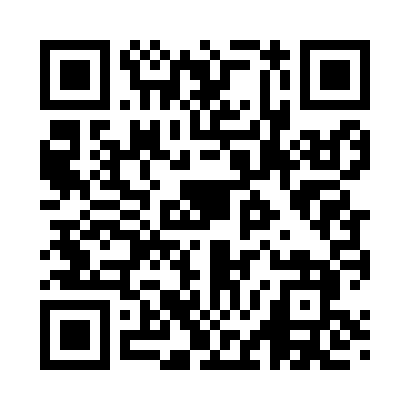 Prayer times for Bramlett, New Mexico, USAMon 1 Jul 2024 - Wed 31 Jul 2024High Latitude Method: Angle Based RulePrayer Calculation Method: Islamic Society of North AmericaAsar Calculation Method: ShafiPrayer times provided by https://www.salahtimes.comDateDayFajrSunriseDhuhrAsrMaghribIsha1Mon4:556:151:194:588:249:432Tue4:566:151:204:598:249:433Wed4:566:161:204:598:249:434Thu4:576:161:204:598:249:435Fri4:576:171:204:598:239:436Sat4:586:171:204:598:239:427Sun4:596:181:204:598:239:428Mon4:596:181:215:008:239:429Tue5:006:191:215:008:239:4110Wed5:016:191:215:008:229:4111Thu5:016:201:215:008:229:4012Fri5:026:201:215:008:229:4013Sat5:036:211:215:008:219:4014Sun5:036:211:215:018:219:3915Mon5:046:221:215:018:219:3816Tue5:056:231:225:018:209:3817Wed5:066:231:225:018:209:3718Thu5:066:241:225:018:199:3719Fri5:076:241:225:018:199:3620Sat5:086:251:225:018:189:3521Sun5:096:261:225:018:189:3422Mon5:106:261:225:018:179:3423Tue5:106:271:225:018:179:3324Wed5:116:271:225:018:169:3225Thu5:126:281:225:018:169:3126Fri5:136:291:225:018:159:3027Sat5:146:291:225:018:149:3028Sun5:156:301:225:018:149:2929Mon5:156:311:225:018:139:2830Tue5:166:311:225:018:129:2731Wed5:176:321:225:018:119:26